CURSOS Y TALLERES DEPORTIVOS Y DE OCIOCURSOS Y TALLERES DEPORTIVOS Y DE OCIOCURSOS Y TALLERES DEPORTIVOS Y DE OCIOCURSOS Y TALLERES DEPORTIVOS Y DE OCIO2023-20242023-20242023-20242023-2024ONDOKO IKASTAROAN IZENA EMATEA ESKATZEN DUT:       SOLICITO LA INSCRIPCIÓN EN EL CURSO:ONDOKO IKASTAROAN IZENA EMATEA ESKATZEN DUT:       SOLICITO LA INSCRIPCIÓN EN EL CURSO:ONDOKO IKASTAROAN IZENA EMATEA ESKATZEN DUT:       SOLICITO LA INSCRIPCIÓN EN EL CURSO:ONDOKO IKASTAROAN IZENA EMATEA ESKATZEN DUT:       SOLICITO LA INSCRIPCIÓN EN EL CURSO:IKASTAROA/CURSO:IKASTAROA/CURSO:IKASTAROA/CURSO:IKASTAROA/CURSO:PARTEHARTZAILEAREN DATUAK:          DATOS DEL  o LA PARTICIPANTE:PARTEHARTZAILEAREN DATUAK:          DATOS DEL  o LA PARTICIPANTE:PARTEHARTZAILEAREN DATUAK:          DATOS DEL  o LA PARTICIPANTE:PARTEHARTZAILEAREN DATUAK:          DATOS DEL  o LA PARTICIPANTE:Izena eta abizenak/ Nombre y apellidosIzena eta abizenak/ Nombre y apellidosN.A.N./ D.N.I.N.A.N./ D.N.I.Jaiotze data/ Fecha de nacimientoJaiotze data/ Fecha de nacimientoTelefono Zk. /Nº Teléfono:Telefono Zk. /Nº Teléfono:kalea, plaza/ Calle, plazakalea, plaza/ Calle, plazaZk./NºSolairua/pisoHerria/ MunicipioHerria/ MunicipioLurraldea/Provincia:Lurraldea/Provincia:Helbide Elektrónikoa/ Correo Electrónico:Helbide Elektrónikoa/ Correo Electrónico: Erroldatutak/ Empadronados/as: LEGEZKO ORDEZKARIAREN DATUAK:          DATOS DE REPRESENTANTE LEGAL:LEGEZKO ORDEZKARIAREN DATUAK:          DATOS DE REPRESENTANTE LEGAL:LEGEZKO ORDEZKARIAREN DATUAK:          DATOS DE REPRESENTANTE LEGAL:LEGEZKO ORDEZKARIAREN DATUAK:          DATOS DE REPRESENTANTE LEGAL:Izena eta abizenak/ Nombre y apellidosN.A.N./ D.N.I.N.A.N./ D.N.I.N.A.N./ D.N.I.Helbide Elektrónikoa/ Correo Electrónico:Telefono Zk. /Nº Teléfono:Telefono Zk. /Nº Teléfono:Telefono Zk. /Nº Teléfono:BANKETXEKO HELBIDERATZE DATUAK/ DATOS PARA LA DOMICILIACIÓN BANCARIABANKETXEKO HELBIDERATZE DATUAK/ DATOS PARA LA DOMICILIACIÓN BANCARIABANKETXEKO HELBIDERATZE DATUAK/ DATOS PARA LA DOMICILIACIÓN BANCARIABANKETXEKO HELBIDERATZE DATUAK/ DATOS PARA LA DOMICILIACIÓN BANCARIATarifa arrunta/ tarifa normal:Tarifa reducida:Erroldatugabeak/ Personas no empadronadas:Kontuaren titularra/ Titular de la cuentaN.A.N./ D.N.I.N.A.N./ D.N.I.N.A.N./ D.N.I.Kontu Zenbakia/Número de CuentaErreserba ziurtatzeko beharrezkoak dira datu guztiak; eskabidea behar bezala betetzen ez dutenei ez zaie plaza gordeko.Erreserba ziurtatzeko beharrezkoak dira datu guztiak; eskabidea behar bezala betetzen ez dutenei ez zaie plaza gordeko.Erreserba ziurtatzeko beharrezkoak dira datu guztiak; eskabidea behar bezala betetzen ez dutenei ez zaie plaza gordeko.Erreserba ziurtatzeko beharrezkoak dira datu guztiak; eskabidea behar bezala betetzen ez dutenei ez zaie plaza gordeko.Para asegurar la reserva son necesarios todos los datos; no se guardará la plaza a aquella persona que no complete el formulario correctamente.Para asegurar la reserva son necesarios todos los datos; no se guardará la plaza a aquella persona que no complete el formulario correctamente.Para asegurar la reserva son necesarios todos los datos; no se guardará la plaza a aquella persona que no complete el formulario correctamente.Para asegurar la reserva son necesarios todos los datos; no se guardará la plaza a aquella persona que no complete el formulario correctamente.Baimena ematen dut nire datuak Udaleko datu-basean sardaitezen, udalinformaziorako soilik:Baimena ematen dut nire datuak Udaleko datu-basean sardaitezen, udalinformaziorako soilik:Baimena ematen dut nire datuak Udaleko datu-basean sardaitezen, udalinformaziorako soilik:Autorizo a que mis datos formen parte de la base de datos del Ayuntamiento únicamente a efectos informativos municipalesAutorizo a que mis datos formen parte de la base de datos del Ayuntamiento únicamente a efectos informativos municipalesAutorizo a que mis datos formen parte de la base de datos del Ayuntamiento únicamente a efectos informativos municipalesArtziniega,  data/ fecha y firma: 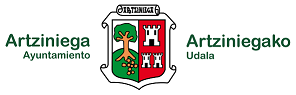 